ՈՐՈՇՈՒՄ N 133-Ա30 ԴԵԿՏԵՄԲԵՐԻ 2020թ.ՀՀ ՍՅՈՒՆԻՔԻ ՄԱՐԶԻ ԿԱՊԱՆ ՀԱՄԱՅՆՔԻ ՍԵՓԱԿԱՆՈՒԹՅՈՒՆ ՀԱՆԴԻՍԱՑՈՂ ՇԵՆՔԵՐԻ ՈՒ ՇԻՆՈՒԹՅՈՒՆՆԵՐԻ ԿԱՌԱՎԱՐՄԱՆ 2021Թ․ ԵՎ 2021-2023ԹԹ․ ԾՐԱԳՐԵՐԸ ՀԱՍՏԱՏԵԼՈՒ ՄԱՍԻՆՂեկավարվելով «Տեղական ինքնակառավարման մասին» Հայաստանի Հանրապետության օրենքի 18-րդ հոդվածի 1-ին մասի 42-րդ կետով և հաշվի առնելով համայնքի ղեկավարի առաջարկությունը, Կապան համայնքի ավագանին որոշում է. 1. Հաստատել ՀՀ Սյունիքի մարզի Կապան համայնքի սեփականություն հանդիսացող շենքերի ու շինություննների կառավարման 2021-2023թթ․ ծրագիրը, համաձայն N 1 հավելվածի:2.  Հաստատել ՀՀ Սյունիքի մարզի Կապան համայնքի սեփականություն հանդիսացող շենքերի ու շինություննների կառավարման 2021 թվականի ծրագիրը, համաձայն N 2 հավելվածի3. ՀՀ Սյունիքի մարզի Կապան համայնքի սեփականություն հանդիսացող շենքերի ու շինություննների կառավարման 2021թ․ և  2021-2023թթ․ ծրագրերը համարվում են  Կապան համայնքի հնգամյա ծրագրի բաղկացուցիչ մասը:Կողմ( 10 )`ԱՆՏՈՆՅԱՆ ԱՐԵՆ                                       ԿԱՐԱՊԵՏՅԱՆ ՄԱՆԱՍ                 ԱՍՐՅԱՆ ՎԱՉԵ				            ՀԱՐՈՒԹՅՈՒՆՅԱՆ ԿԱՄՈ ԳԵՎՈՐԳՅԱՆ ՎԱՐԴԱՆ                              ՄԱՐՏԻՐՈՍՅԱՆ ԿԱՐԵՆ            ԴԱՎԹՅԱՆ ՆԱՐԵԿ                                      ՄԵՍՐՈՊՅԱՆ ՆԱՊՈԼԵՈՆ	   ԴԱՎԹՅԱՆ ՇԱՆԹ	                                 ՄՈՎՍԻՍՅԱՆ ԺԱՆ                      Դեմ ( 0 )Ձեռնպահ ( 0 )                   ՀԱՄԱՅՆՔԻ ՂԵԿԱՎԱՐ   		           ԳԵՎՈՐԳ ՓԱՐՍՅԱՆ2020թ. դեկտեմբերի 30ք. Կապան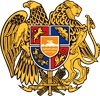 ՀԱՅԱՍՏԱՆԻ ՀԱՆՐԱՊԵՏՈՒԹՅՈՒՆ
ՍՅՈՒՆԻՔԻ ՄԱՐԶ
ԿԱՊԱՆ  ՀԱՄԱՅՆՔԻ  ԱՎԱԳԱՆԻ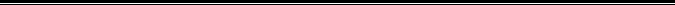 